GUIDE SPECIFICATION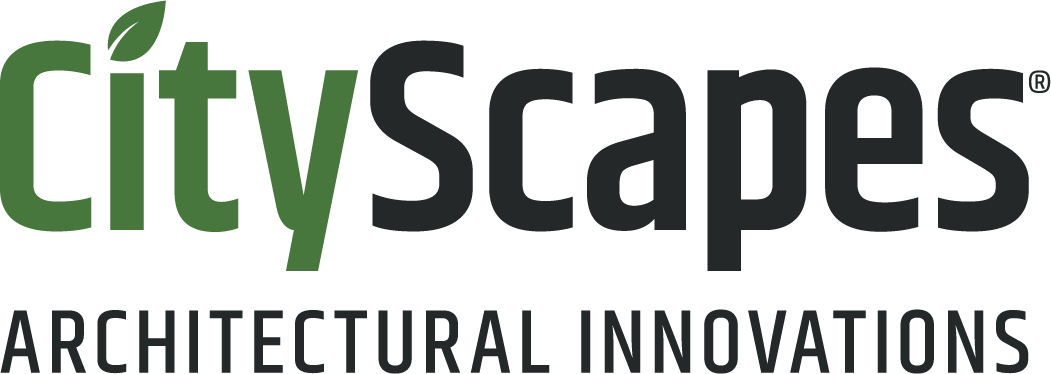 Manufacturer: CityScapes Inc. 4200 Lyman CourtHilliard, Ohio 43026(877) 727-3367 toll free(800) 726-4817 facsimile www.cityscapesinc.com3 PART SPEC 10 82 13 [10240] ROOF TOP EQUIPMENT SCREENS************************************************************************************************************************ This guide specification has been prepared by CityScapes Inc. in printed and electronic media, as an aid to specifiers in preparing written construction documents for the Envisor custom fabricated equipment screens intended to be hung from roof top mechanical units. All major roof top HVAC unit manufacturers have approved the use of these screens.  Major advantages of the system are two-fold.  First, costly parapet walls around perimeter of building can   be reduced in height since they no longer need to serve as equipment screens. Second, since there are no roof top penetrations associated with this system, potential leaks are eliminated and re-roofing is made considerably easier.Edit entire master to suit project requirements. Modify or add items as necessary. Delete items which are not applicable.  Words and sentences within brackets [ 	] reflect a choice to be made regarding inclusion or exclusion of a particular item or statement. This section may include performance, proprietary, and descriptive type specifications. Edit to avoid conflicting requirements.  Editor notes to guide the specifier are included between lines of asterisks to assist in choices to be made.  Remove these notes before final printing of specification.This guide specification is written around the Construction Specifications Institute (CSI), Section Format standards references to section names and numbers are based on MasterFormat 2004.  5 digit  numbers are listed in brackets in cast specifier prefers to use MasterFormat 1997.CityScapes Inc. reserves the right to modify these guide specifications at any time. Updates to this guide specification will be posted to CityScapes web site and/or in printed matter as they occur. Manufacturer and distributor make no expressed or implied warranties regarding content, errors, or omissions in the information presented.*******************************************************************************PART 1 - GENERALSUMMARYSection Includes:Pre-formed [thermoplastic] [painted metal] [perforated metal] panel for enclosing roof top mechanical equipment.Aluminum assembly framing for direct attachment of screening panels to mechanical equipment; no base or curb required unless shown otherwise on drawings.Sliding panels to permit easy access to mechanical equipment for servicing.Products Not Installed or Furnished in This Section:Touch-up painting required for scratches and screw heads.Field painting of prime painted screens******************************************************************************Utilize the following reference if roof screen system is to be bid as an alternate to conventional roof mounted screens or as an alternate to lowering parapet walls.*******************************************************************************Related Sections:Refer to Alternates, Section 01 23 00 [01230], for direction regarding bidding of equipment screens as alternates.REFERENCESAmerican Society for Testing and Materials: Standard Specifications forASTM B 221-96 - Aluminum and Aluminum Alloy Extruded Bars, Rods, Wire Profiles, and Tubes.The Aluminum Association, Inc.AA ADM-1516166 (1994) - Aluminum Design ManualAmerican Society of Civil Engineers.ASCE 7-95 - Minimum Design Loads for Buildings and Other Structures.SYSTEM DESCRIPTIONDesign Criteria:Manufacturer is responsible for the structural design of all materials, assembly  and attachments to resist snow, wind, suction and uplift loading at any point without damage or permanent set.Framing shall be designed in accordance with the Aluminum Design Manual to resist the following loading:ASCE 7-95 - Minimum Design Loads for Buildings and Other Structures; American Society of Civil Engineers.SUBMITTALSProduct Data: Submit manufacturer's catalog data, detail sheets, specification and other data sufficient to indicate compliance with these specifications.Shop Drawings: Indicate layouts heights, component connection details, and details of interface  with adjacent construction.  Mark data to indicate:Roof top mechanical equipment to be enclosed.Samples:Samples of Materials: [thermoplastic] [painted metal] [perforated metal] Color Selection:  Submit paint chart with full range of colors available for Architect's selection.Certification: Manufacturer's Certificate of Compliance certifying that thermoplastic panels supplied meet or exceed requirements specified.Closeout Submittals:  Warranty documents, issued and executed by manufacturer, countersigned   by Contractor.QUALITY ASSURANCERegulatory Requirements: Comply with requirements of building authorities having jurisdiction in Project location.Manufacturer Qualifications: Minimum five (5) years documented experience producing systems specified in this section.Pre-Installation Meeting:Convene at job site seven (7) calendar days prior to scheduled beginning of construction activities of this section to review requirements of this section.Require attendance by representatives of the installing subcontractor, (who will represent the system manufacturer) and other entities directly affected by construction activities of this section.Notify Architect four (4) calendar days in advance of scheduled meeting date.DELIVERY, STORAGE AND HANDLINGDelivery: Deliver materials to site in manufacturer's original, unopened containers and packaging, with labels clearly indicating manufacturer and material.Storage and Handling: Protect materials and finishes during handling and installation to prevent damage.PROJECT CONDITIONSA. 	Field Measurements: Take measurements of actual roof top unit for fit without gaps. Indicate measurements on shop drawings fully documenting any field condition that may interfere with the screen system installation.COORDINATIONInstaller for work under this Section shall be responsible for coordination of panel and framing sizes and required options with the Contractor's requirements.Request information on sizes and options required from the Contractor.Submit shop drawings to the Contractor and obtain written approval of shop drawing from the Contractor prior to fabrication.WARRANTYIf any part of the rooftop equipment screen fails because of a manufacturing defect within one year from the date of substantial completion, the manufacturer will furnish without charge the required replacement part(s).  Any local transportation, related service labor or diagnostic call charges are  not included.This warranty does not cover failure of your rooftop equipment screen  if it is damaged by the Owner, or if the failure is caused by improper installation. In no event shall Warrantor be liable for incidental or consequential  damages.PART 2 - PRODUCTSMANUFACTURERSAcceptable Products: Envisor Screening System by CityScapes Incorporated, 4200 Lyman Ct. Hilliard, OH 43026.   1-877-727-3367 www.cityscapesinc.comSubstitutions:  Submit in accordance with Section 01 25 00 [01600].MATERIALSThermoformed Plastic Panels: Fabricated from rigid medium impact thermo-formed ABS (Acrylic Butylene Styrene) sheets.Minimum thickness:   3/16 inch (5 mm).Painted Metal Panels:  Fabricated from rigid aluminum panels in multiple thicknesses.Minimum thickness: 0.063Perforated Metal Panels: Fabricated from rigid [aluminum] [steel] panels in multiple thicknesses.Minimum thickness: 0.063Framing:  Aluminum Plate, Shapes and Bar:  ASTM B 221, alloy 6061-T5 or 6063-T5.Threaded Fasteners:  All screws, bolts, nut and washers shall be Stainless  steel.Corner assembly fasteners shall be #10-16 x stainless steel TEK screws. Length as required  to develop full holding capacity of screw when fastened to Mechanical Equipment.Provide lock washer or other locking device at all bolted connections.FABRICATIONProvide factory-formed panel systems with continuous interlocking panel connections and indicated or necessary components: Form all components true to shape, accurate in size, square and free from distortion or defects.  Cut panels to precise lengths indicated on approved shop drawings.Fabricate all panels to slide horizontally to allow access to unit access panels behind.****************************************************************************** Make selections below from manufacturer’s full available options. Panel styles and design can also be custom fabricated to customer’s preferences.  Decorative top trims are optional.*******************************************************************************Panel Design, Style, Trim:Panel Style: [Vertical]  [Canted] [Stacked] [Custom].Panel Design:  AcryliCap: [Batten] [Brick] [Louver] [Pan] [Horizontal Rib] [7.2 Rib] [Vertical Rib] [Forest]  [Custom] Metal Series: [7.2 Rib] [Pan] [Vertical Rib] [Perforated] [Custom]Decorative Top Trim Profile: [Cove] [Alamo] [Step 1] [Step 2] [Band]Trim and Closures: Fabricated from 24 gage metal, and finished with the manufacturers standard coating system, unless shown otherwise on drawings.Framing:  Fabricate and assemble components in largest practical sizes, for delivery to the site.Construct corner assemblies to required shape with joints tightly fitted.Supply  components  required  for  anchorage   of  framing.	Fabricate  anchors  and  related components of material and finish as required, or as specifically noted.****************************************************************************** Select either 2.04B 1 or 2 below depending on color selected. Contact manufacturer for minimum order for custom colors.  Standard colors include 14 available options.*******************************************************************************FINISHESAluminum Framing: Mill finish.Panel Coating:   Manufacturer's standard coating system, factory-applied.Color:  Selected from full range of manufacturer's standard colors.[Color:  Custom color as selected by Architect.]PART 3 - EXECUTIONEXAMINATIONInstaller's Examination: Examine conditions under which construction activities of this section are to be performed.Submit written notification to Architect and Screen manufacturer if such conditions are unacceptable.Beginning erection constitutes installer's acceptance of conditions.INSTALLATIONInstall units in accordance with the manufacturer's instructions and approved shop drawings. Keep perimeter lines straight, plumb, and level.  Provide brackets,  anchors,  and accessories necessary for a complete installation.Fasten structural supports to HVAC units without damaging operation of the unit.Provide corner and mid-span assemblies as required by approved shop drawings so that the panels are supported uniformly.Fastening bottom rail using bolts to permit ease of access to HVAC units.Insert thermoplastic panels into structural supports, except where fixed attachment points are indicated. Butt thermoplastic panels to adjacent panels for uniform fit. Fasten fixed panels in accordance with the shop drawings.Metal Separation: Where aluminum materials would contact dissimilar materials, insert rubber grommets at attachment points, thus eliminating where dissimilar metals would otherwise be in contact.Do not cut or abrade finishes which cannot be restored. Return items with such finishes to shop for required alterations.ERECTION TOLERANCESMaximum misalignment from true position:  ¼ inch (6 mm).CLEANING AND PROTECTIONRemove all protective masking from material immediately after installation.Protection:Ensure that finishes and structure of installed systems are not damaged by subsequent construction activities.If minor damage to finishes occurs, repair damage in accordance with manufacturer's recommendations; provide replacement components if repaired finishes are unacceptable to Architect.Prior to Substantial Completion: Remove dust or other foreign matter from component surfaces; clean finishes in accordance with manufacturer's instructions.Clean units in accordance with the manufacturer's instructions.END OF SECTION